Dr David Dilleyto maintain your medical records, it is necessary to have the following information which will be treated confidentially.   Title:…….. Family Name:………………………..... Given Name:…………………………………………Residential Address:……………………………………………………………………………………………Postal Address:………………………………………………………………………………………….E-Mail:……….………………….………………@…………..…………………………………Phone: Mobile……………………..….Home………………………...Work……..………...….Birth Date:……………………………      	            Medicare No  __  __  __  __    __  __  __  __  __    __  Your Reference No:____ Valid To:___/20___Vet Affairs No…………………………Health Fund Name:…………………………….. Membership Number:………………………...	              Occupation:……………………………………….Next of Kin:……………………………………PHONE:…………………………………….__________________________________________________________________________________Dear Patient,
	All care is given to you personally. Therefore, the final responsibility and liability for all fees is yours whether or not you think a third party (eg Medicare, Health Fund, Workcover etc.) may pay all or some of your account. Is this covered by Workers’ Comp? YES/NO 		INSURANCE Co:……………………………….……….Claim No:………..…………...………….ADDRESS………………………………………………………………………..……………….…NAME OF CASE MANAGER………………………………………………………………………Case Manager Email…………………………………………@.........................................................PHONE NO………………………………………FAX NO…………………………………………Date of Injury:……………………….. Employer Name…………………………………………..Employer Address:…………………………………………………………………………………..Employer Phone:……………………………………..Fax:…………………………………………Patient HistoryDate of injury or onset of problem (approx.):…………………………………………..Which is your dominant hand? (please tick)	Left				Right				Both (ambidextrous)Which hand has the problem/injury? 	Left				Right				BothOccupation:…………………………………………Time in present job……………………...Describe your duties…………………………………………………………………………….…………………………………………………………………………………………………..Hobbies………………………………………………………………………………………….Previous Operations…………………………………………………………………………….Medications……………………………………………………………………………………..Allergies………………………………………………………………………………………..Smoker?     No       Yes………/day              Alcohol?     No        Yes…….drinks/dayDo you or any of your relatives suffer from the following?The Present ProblemWhat is troubling you?How did it start?...........................................................................................................................…………………………………………………………………………………………………..Does anything set it off?...............................................................................................................…………………………………………………………………………………………………..…………………………………………………………………………………………………..What makes it better/worse?........................................................................................................…………………………………………………………………………………………………..Do you need to take tablets for pain?   Does the pain or discomfort stop you getting to sleep or wake you after falling asleep?………………………………………………………………………………………………......…………………………………………………………………………………………………..…………………………………………………………………………………………………..Does this problem stop you from doing something you want to do? What?..............................…………………………………………………………………………………………………..…………………………………………………………………………………………………..With time, is the problem:Any other relevant information?..................................................................................................…………………………………………………………………………………………………..…………………………………………………………………………………………………..…………………………………………………………………………………………………..MeFamily (relationship)Rheumatoid Arthritis……………………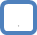 Other Arthritis……………………Diabetes……………………High/Low Blood Pressure……………………Angina/Heart Problems……………………Asthma/Lung Problems……………………Kidney Trouble……………………Other Health Issues………………………..…………………… Pain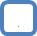  Stiffness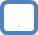  Numbness Other………….. No YesWhich tablets?..........................................................How many/day?……….. staying the same? getting worse? getting better?